APPLICATION FOR CLINICAL FELLOWSHIPName:        
Address:      		 
Phone:      
Email:        

Citizenship:       

Residency Program:      
Address of Residency Program:      Completion date:      Most Important Award:      Most important presentation:      Research interest:       Specific future career plans:       Special training or ability:       Application Instructions:In order to qualify, applicants need to meet certain criteria: (1) completion of residency in Otolaryngology - Head and Neck Surgery and graduation in the top third of class; 
(2) past participation in hearing disorders related research.

The two-year program requires a current and valid California medical license, post match after acceptance to the Clinical Fellowship Program. Fellows actively participate in the care of neurotology patients and assist the House Clinic physicians in the management of complex neurotologic disorders. • Please do not use more than one page for this application.
• Please sign and attach your photograph to this application.
• Two (2) letters of recommendation are required, including one from yourOtolaryngology Residency Program. Please request that letters be sent directly to the program at the address below or emailed to housefellowship@hifla.org.Send application with CV and photo to:
William H. Slattery, III, M.D.Director, Neurotology Clinical Fellowship1127 Wilshire Blvd. Ste.1620Los Angeles, CA 90017OrEmail to: HouseFellowship@hifla.org
The House Institute is accepting applications from February 1, 2023, until June 30, 2023 for the two positions which begin in July 2024. The interviews will be conducted in August and September 2023.Applications can be accepted electronically. LORs should be sent by the Program Coordinator of your home site if not mailed.Questions? Contact Erin at eodonnell@hifla.org. Subject: Fellowship Inquiry - 2023[Please add photo here]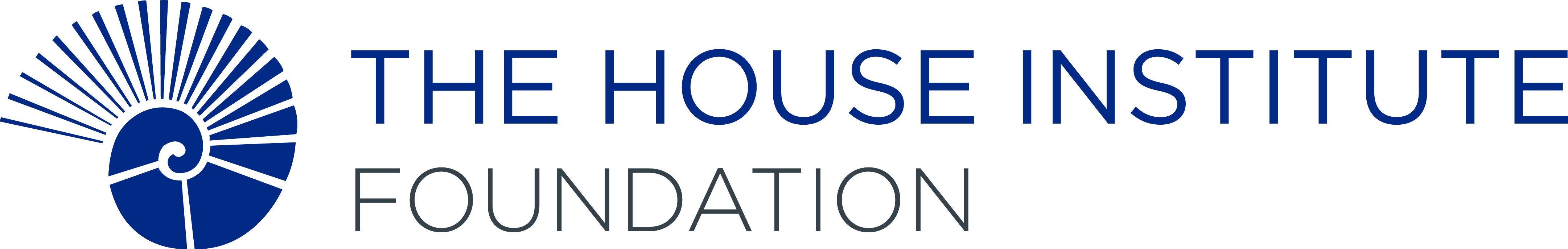 